МультипликацияЧто любят практически все дети на свете? Конечно же, мультики!Научиться создавать мультфильмы может каждый — для этого не нужно никакой предварительной подготовки. На занятиях детской мультипликации дети учатся не только заниматься творчеством, но и совместно работать, договариваться и прислушиваться к мнению окружающих.Кадр за кадром дети сами создадут свой собственный волшебный мир, чтобы затем с гордостью представить его окружающим. Для монтажа своих мультфильмов дети осваивают современную фото технику и учатся работе в компьютерных программах.Уроки по основам мультипликации и анимации не только интересны, но ещё и полезны: дети для создания мультфильма используют конструктор лего, склеивают и рисуют, а это прекрасно развивает их воображение, мелкую моторику и речь.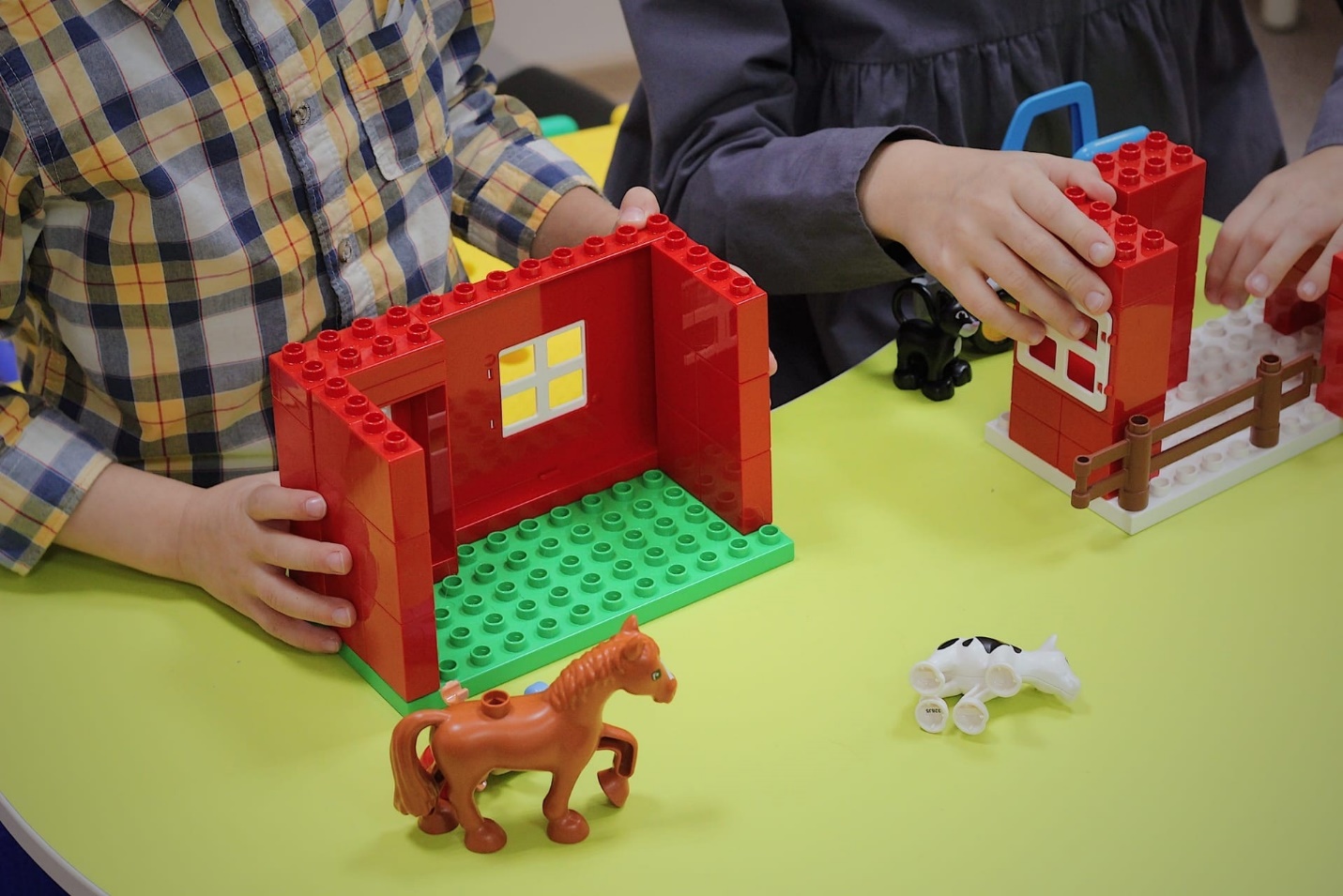 